แผนการจัดการเรียนรู้ วิชาจริยศึกษาชั้นประถมศึกษาปีที่  4 สาระที่ 2       ผู้ได้รับพระพรสาระที่  2.5    มีอิสรภาพและพึ่งพาตนเองได้มาตรฐาน ส.2.1   เข้าใจ และปฏิบัติตนเป็นพลเมืองดีมีค่านิยมที่ดีงาม และดำรงชีวิตอยู่ร่วมกันในสังคมอย่างสันติสุขหน่วยที่  1  อิสรภาพที่หลากหลาย		 	 			          จำนวน  1  คาบ********************************************************************************************1.  มาตรฐานการเรียนรู้ส.2.1  เข้าใจ และปฏิบัติตนเป็นพลเมืองดีมีค่านิยมที่ดีงาม และดำรงชีวิตอยู่ร่วมกันในสังคมอย่างสันติสุข2.  สาระการเรียนรู้1. คำที่มีความหมายคล้าย กันกับคำว่าอิสรภาพคือ อิสระ เสรีภาพ เป็นไท 3.  ผลการเรียนรู้      สามารถบอกความหมาย ของคำว่าอิสรภาพและคำที่คล้ายกับคำว่า “อิสรภาพ” ในแบบต่างๆ ที่เหมาะสมและถูกต้อง4.  สาระสำคัญ     อิสรภาพหรือคำที่คล้ายกับคำว่าอิสรภาพ เป็นสิ่งที่ควรเรียนรู้ และทำความเข้าใจ เพื่อจะได้ใช้อิสรภาพนั้นได้อย่างถูกต้องและเหมาะสม5.  คุณค่าพระวรสาร      พระเจ้าเรียกให้เราเป็นอิสรภาพที่จะมีความรับผิดชอบต่อสิ่งที่เรากระทำ  ให้เรามีอิสรภาพที่จะเอาชนะตนเอง ต่ออุปนิสัยที่ไม่ดีในตัวเรา (กท.5:13)6.  กิจกรรมการเรียนรู้     	1. ครูสนทนาทบทวนความหมายของคำว่า อิสรภาพ  2.นำเสนอคำที่มีความหมายคล้ายกับคำว่าอิสรภาพ  เช่น อิสระ เสรีภาพ เป็นไท  3.ครูเล่านิทานจากใบงานให้นักเรียนฟัง และตั้งคำถามให้นักเรียนช่วยกันคิดวิเคราะห์หาคำตอบจากนิทาน ให้นักเรียนตั้งชื่อเรื่องจากนิทานที่ได้ฟังนิทานที่นักเรียนได้ฟังมีความเกี่ยวข้องกับคำว่า อิสระ เสรีภาพ เป็นไท  สิทธิ อย่างไรตอบคำถามจากเรื่องข้อคิดที่ได้รับจากนิทานเรื่องนี้แนวทางในการปฏิบัติในชีวิตประจำวันจากนิทานเรื่องนี้          4. สุ่มนักเรียนออกมาสรุปความรู้และประโยชน์ที่ได้จากการเข้าร่วมทำจัดกิจกรรม          5. นักเรียนปฏิบัติกิจกรรมในใบงานโดยนำเสนอในรูปแบบ Mind Mapping เกี่ยวกับการใช้คำว่า อิสระ เสรีภาพ  เป็นไท  ในสถานการณ์ต่าง ๆ7.  สื่อ / แหล่งการเรียนรู้	7.1 สื่อการเรียน		-บัตรคำคำว่า  อิสระ เสรีภาพ เป็นไท  - นิทาน			-แบบประเมินพฤติกรรมของนักเรียน		- ใบปฏิบัติกิจกรรม ที่ 18.  การวัดผล และการประเมินผล	1. สังเกตพฤติกรรมจากการเข้าร่วมกิจกรรม	2. ตรวจใบงานใบปฏิบัติกิจกรรมที่ 1จุดประสงค์	นักเรียนบอกความหมายที่คล้ายกับคำว่าอิสรภาพ กิจกรรม		นักเรียนศึกษาความหมายของคำที่มีความหมายคล้ายกับคำว่าอิสรภาพจากแหล่งความรู้อื่นๆและนำ ความรู้ที่ได้รับมาเป็นแนวทางในการเขียน  Mind Mapping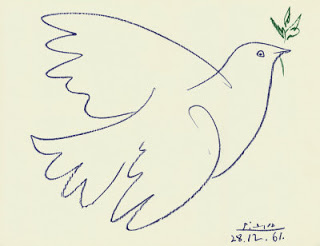 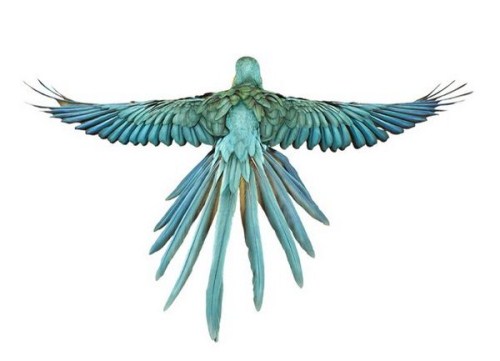 เกณฑ์การประเมิน	ระดับคุณภาพ	ดีมาก		นักเรียนตอบถูกต้อง 10 ข้อ			ดี		นักเรียนตอบถูกต้อง 8-9 ข้อ			พอใช้		นักเรียนตอบถูกต้อง 6-7 ข้อ			ปรับปรุง		นักเรียนตอบถูกต้อง ต่ำกว่า 5 ข้อ